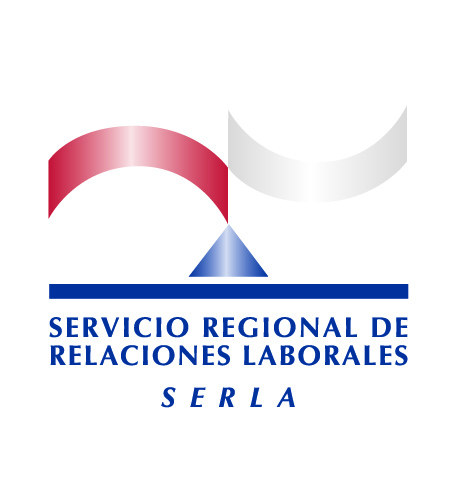 ESCRITO DE SOLICITUD DE INICIACIÓN DEL PROCEDIMIENTO DE CONCILIACIÓN-MEDIACIÓN INDIVIDUALPARTE QUE INICIA EL PROCEDIMIENTONombre y apellidos:D.N.I/C.I.F.:Dirección:Municipio: 					C.P.: Provincia:					Correo electrónico: Teléfono:					Fax: Edad del trabajador/a Sector de actividad 				Convenio colectivo aplicableLugar de Prestación de Servicios (Provincia) Otro Domicilio a efectos de notificaciones:Dirección: Municipio:					 C.P.: Provincia: PARTE/S FRENTE A LA QUE SE INICIA EL PROCEDIMIENTODenominación, Nombre y apellidos, y/o razón social:  CIF/NIF                     Dirección:  Municipio:                                                                    C.P.:                      Provincia:                                                                      Correo electrónico:               Teléfono:                                                                       Fax:  Denominación, Nombre y apellidos, y/o razón social:  CIF/NIF                     Dirección:  Municipio:                                                                    C.P.:                      Provincia:                                                                      Correo electrónico:               Teléfono:                                                                       Fax:  Denominación, Nombre y apellidos, y/o razón social:  CIF/NIF                     Dirección:  Municipio:                                                                    C.P.:                      Provincia:                                                                      Correo electrónico:               Teléfono:                                                                       Fax:  La parte que inicia este procedimiento en el SERLAMANIFIESTAQue la controversia sometida a conciliación—mediación ante este organismo es la siguiente:Primero. Quien solicita, Presta/prestaba, servicios para                                                                                                           , desde el_____/_____/________, con la categoría profesional de                                                                          y un salario mensual/diario de                                         . (con/sin inclusión de prorrata de pagas extraordinarias). Segundo. Los hechos que motivan este conflicto son los siguientes:Tercero. La pretensión del solicitante es:Cuarta. Documentación que se adjunta:Por todo ello, solicita al SERLA que, teniendo por presentado este escrito, lo admita y proceda a la convocatoria de las partes para la celebración del acto de conciliación—mediación.En                                    , a           de                                   de 20               Fdo:  PROTECCIÓN DE DATOSFUNDACIÓN DEL SERVICIO REGIONAL DE RELACIONES LABORALES DE CYL es la Responsable del tratamiento de los datos personales del Interesado y le informa que estos datos serán tratados de conformidad con lo dispuesto en el Reglamento (UE) 2016/679 de 27 de abril de 2016 (GDPR). Dicho tratamiento se realizará exclusivamente para gestionar y realizar la conciliación-mediación o cualquier otro trámite vinculado al expediente correspondiente y los datos se conservarán indefinidamente para fines de archivo mientras exista un interés mutuo para ello. No está previsto comunicar los datos a terceros (salvo obligación legal), y si fuera necesario hacerlo, se informará previamente al Interesado.Se informa al Interesado que tiene derecho a retirar el consentimiento para tratar los datos en cualquier momento. De la misma forma también podrá ejercer los derechos de acceso, rectificación, supresión y portabilidad de sus datos y los de limitación u oposición al tratamiento dirigiéndose a FUNDACIÓN DEL SERVICIO REGIONAL DE RELACIONES LABORALES DE CYL. Calle Los Molinos, 4 3º 47001 Valladolid (VALLADOLID). Email: fserlacyl@serla.es, y si considera que el tratamiento de datos personales no se ajusta a la normativa vigente, también tiene derecho a presentar una reclamación ante la Autoridad de control (www.agpd.es). Datos de contacto del DPO: DATAGES CONSULTING S.L.U. PASO ARCO DE LADRILLO, 88 -1ª PLANTA. OF. 2B - 47008- VALLADOLID info@datagesconsulting.com